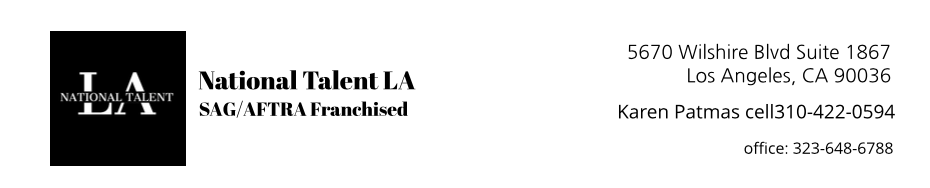 Bernard Robichaud
ACTRA, SAG/AFTRABernard Robichaud
ACTRA, SAG/AFTRAFILMFILMFILMFILMFILMTrailer Park Boys IIIMayhem BeachTrailer Park Boys IIIMayhem BeachCo-StarStarCo-StarStarMike ClattenburgToni DaRussioMike ClattenburgToni DaRussioMike ClattenburgToni DaRussioMike ClattenburgToni DaRussioMike ClattenburgToni DaRussioHostage GameHostage GameCo-StarCo-StarMichael MasucciMichael MasucciMichael MasucciMichael MasucciMichael MasucciTrailer Park Boys IITrailer Park Boys IICo-StarCo-StarMike ClattenburgMike ClattenburgMike ClattenburgMike ClattenburgMike ClattenburgBlack Eyed DogBlack Eyed DogSupportingSupportingPierre GangPierre GangPierre GangPierre GangPierre GangVendetta: No Conscience, No MercyReaperVendetta: No Conscience, No MercyReaperLeadSupportingLeadSupportingDaniel MacArthurJohn BradshawDaniel MacArthurJohn BradshawDaniel MacArthurJohn BradshawDaniel MacArthurJohn BradshawDaniel MacArthurJohn BradshawThe Coo-Coo CafeThe Coo-Coo CafeCo-StarCo-StarJacklin GirouxJacklin GirouxJacklin GirouxJacklin GirouxJacklin GirouxBeefcakeBeefcakeCo-StarCo-StarThom FitzgeraldThom FitzgeraldThom FitzgeraldThom FitzgeraldThom FitzgeraldBernie's Going to HollywoodBernie's Going to HollywoodStarStarBarrie DunnBarrie DunnBarrie DunnBarrie DunnBarrie DunnTELEVISIONTrailer Park Boys Animated II                                  Series Co-Star                                            Mike Smith                                Trailer Park Boys Animated                                     Series Co-Star                                            Mike SmithTELEVISIONTrailer Park Boys Animated II                                  Series Co-Star                                            Mike Smith                                Trailer Park Boys Animated                                     Series Co-Star                                            Mike SmithTELEVISIONTrailer Park Boys Animated II                                  Series Co-Star                                            Mike Smith                                Trailer Park Boys Animated                                     Series Co-Star                                            Mike SmithTELEVISIONTrailer Park Boys Animated II                                  Series Co-Star                                            Mike Smith                                Trailer Park Boys Animated                                     Series Co-Star                                            Mike SmithTELEVISIONTrailer Park Boys Animated II                                  Series Co-Star                                            Mike Smith                                Trailer Park Boys Animated                                     Series Co-Star                                            Mike SmithTELEVISIONTrailer Park Boys Animated II                                  Series Co-Star                                            Mike Smith                                Trailer Park Boys Animated                                     Series Co-Star                                            Mike SmithTELEVISIONTrailer Park Boys Animated II                                  Series Co-Star                                            Mike Smith                                Trailer Park Boys Animated                                     Series Co-Star                                            Mike SmithSea Change         Sea Change         Series RegularSeries RegularChris GrismerChris GrismerChris GrismerChris GrismerHaven 510-512Haven 510-512Series Regular Series Regular R. Bota/G. HarveyR. Bota/G. HarveyR. Bota/G. HarveyR. Bota/G. HarveyTrailer Park Boys IX Trailer Park Boys IX Series Co-StarSeries Co-StarJ Torrens, W. SonodaJ Torrens, W. SonodaJ Torrens, W. SonodaJ Torrens, W. SonodaTrailer Park Boys VIII Call Me FitzTrailer Park Boys VIII Call Me FitzSeries Co-StarSupportingSeries Co-StarSupportingJay BaruchelBill FlemmingJay BaruchelBill FlemmingJay BaruchelBill FlemmingJay BaruchelBill FlemmingBlue SeductionBlue SeductionCo-StarCo-StarTim BondTim BondTim BondTim BondHaven 310, 313Haven 310, 313Series RegularSeries RegularTW Peacock, S PillarTW Peacock, S PillarTW Peacock, S PillarTW Peacock, S PillarTrailer Park Boys 2008 SpecialTrailer Park Boys VTrailer Park Boys IVTrailer Park Boys 2008 SpecialTrailer Park Boys VTrailer Park Boys IVCo-StarSeries Co-StarSeries Co-StarCo-StarSeries Co-StarSeries Co-StarMike ClattenburgMike ClattenburgMike ClattenburgMike ClattenburgMike ClattenburgMike ClattenburgMike ClattenburgMike ClattenburgMike ClattenburgMike ClattenburgMike ClattenburgMike ClattenburgNorth South #6Ambulance GirlTrailer Park Boys IIA Glimpse of HellMade In CanadaNorth South #6Ambulance GirlTrailer Park Boys IIA Glimpse of HellMade In CanadaSeries RegularSupportingSeries Co-StarSupportingSupportingSeries RegularSupportingSeries Co-StarSupportingSupportingMichael Kennedy/Andrea DorfmanKathy BatesMike ClattenburgMikael SalomonStephen ReynoldsMichael Kennedy/Andrea DorfmanKathy BatesMike ClattenburgMikael SalomonStephen ReynoldsMichael Kennedy/Andrea DorfmanKathy BatesMike ClattenburgMikael SalomonStephen ReynoldsMichael Kennedy/Andrea DorfmanKathy BatesMike ClattenburgMikael SalomonStephen ReynoldsMichael Kennedy/Andrea DorfmanKathy BatesMike ClattenburgMikael SalomonStephen ReynoldsTrailer Park Boys I Trailer Park Boys I Co-Star (Gemini Nominee)Co-Star (Gemini Nominee)Mike ClattenburgMike ClattenburgMike ClattenburgMike ClattenburgMike ClattenburgDaring & Grace: Teen DetectivesLife With BillyLifeline to VIctoryDaring & Grace: Teen DetectivesLife With BillyLifeline to VIctorySupportingSupportingCo-StarSupportingSupportingCo-StarScott SmithPaul DonovanEric TillScott SmithPaul DonovanEric TillScott SmithPaul DonovanEric TillScott SmithPaul DonovanEric TillScott SmithPaul DonovanEric TillGullages II Gullages II Guest StarGuest StarBill MacGillvrayBill MacGillvrayBill MacGillvrayBill MacGillvrayBill MacGillvrayBlack Harbour Black Harbour SupportingSupportingPeter RowePeter RowePeter RowePeter RowePeter RoweTHEATRETHEATRETHEATRETHEATRETHEATRETHEATRETHEATRETHEATRETHEATRETHEATRETHEATREBe Happy for MeBe Happy for MePhilPhilCurtain Call Theatre - Sherry RobertsCurtain Call Theatre - Sherry RobertsCurtain Call Theatre - Sherry RobertsCurtain Call Theatre - Sherry RobertsCurtain Call Theatre - Sherry RobertsCurtain Call Theatre - Sherry RobertsCurtain Call Theatre - Sherry RobertsKitchen SportsKitchen SportsDJDJAtlantic Fringe Festival - Sheila McLeanAtlantic Fringe Festival - Sheila McLeanAtlantic Fringe Festival - Sheila McLeanAtlantic Fringe Festival - Sheila McLeanAtlantic Fringe Festival - Sheila McLeanAtlantic Fringe Festival - Sheila McLeanAtlantic Fringe Festival - Sheila McLeanLootLootDenisDenisTheatre Arts Guild - Tommy HurstTheatre Arts Guild - Tommy HurstTheatre Arts Guild - Tommy HurstTheatre Arts Guild - Tommy HurstTheatre Arts Guild - Tommy HurstTheatre Arts Guild - Tommy HurstTheatre Arts Guild - Tommy HurstThe Real ThingThe Real ThingBrodieBrodieNeptune Theatre - Linda MooreNeptune Theatre - Linda MooreNeptune Theatre - Linda MooreNeptune Theatre - Linda MooreNeptune Theatre - Linda MooreNeptune Theatre - Linda MooreNeptune Theatre - Linda MooreQueen of the CadillacQueen of the CadillacErlichErlichWormwood Theatre - Kent StetsonWormwood Theatre - Kent StetsonWormwood Theatre - Kent StetsonWormwood Theatre - Kent StetsonWormwood Theatre - Kent StetsonWormwood Theatre - Kent StetsonWormwood Theatre - Kent StetsonD-Street & BroadwayD-Street & BroadwayKevinKevinNS Drama League - Wanda GrahamNS Drama League - Wanda GrahamNS Drama League - Wanda GrahamNS Drama League - Wanda GrahamNS Drama League - Wanda GrahamNS Drama League - Wanda GrahamNS Drama League - Wanda GrahamVOICE-OVERTrailer Park Boys Animated II                                 Cyrus                                                           Mike SmithTrailer Park Boys Animated                                            Cyrus                                                                  Mike SmithVOICE-OVERTrailer Park Boys Animated II                                 Cyrus                                                           Mike SmithTrailer Park Boys Animated                                            Cyrus                                                                  Mike SmithVOICE-OVERTrailer Park Boys Animated II                                 Cyrus                                                           Mike SmithTrailer Park Boys Animated                                            Cyrus                                                                  Mike SmithVOICE-OVERTrailer Park Boys Animated II                                 Cyrus                                                           Mike SmithTrailer Park Boys Animated                                            Cyrus                                                                  Mike SmithVOICE-OVERTrailer Park Boys Animated II                                 Cyrus                                                           Mike SmithTrailer Park Boys Animated                                            Cyrus                                                                  Mike SmithVOICE-OVERTrailer Park Boys Animated II                                 Cyrus                                                           Mike SmithTrailer Park Boys Animated                                            Cyrus                                                                  Mike SmithVOICE-OVERTrailer Park Boys Animated II                                 Cyrus                                                           Mike SmithTrailer Park Boys Animated                                            Cyrus                                                                  Mike SmithVOICE-OVERTrailer Park Boys Animated II                                 Cyrus                                                           Mike SmithTrailer Park Boys Animated                                            Cyrus                                                                  Mike SmithVOICE-OVERTrailer Park Boys Animated II                                 Cyrus                                                           Mike SmithTrailer Park Boys Animated                                            Cyrus                                                                  Mike SmithVOICE-OVERTrailer Park Boys Animated II                                 Cyrus                                                           Mike SmithTrailer Park Boys Animated                                            Cyrus                                                                  Mike SmithVOICE-OVERTrailer Park Boys Animated II                                 Cyrus                                                           Mike SmithTrailer Park Boys Animated                                            Cyrus                                                                  Mike SmithGileadGileadClerkClerkSudsy ClarkeSudsy ClarkeSudsy ClarkeSudsy ClarkeSudsy ClarkeSudsy ClarkeSudsy ClarkeMaroonedMaroonedThe CreepsThe CreepsSudsy ClarkeSudsy ClarkeSudsy ClarkeSudsy ClarkeSudsy ClarkeSudsy ClarkeSudsy ClarkeIn Becky's NameIn Becky's NameRobertRobertSudsy ClarkeSudsy ClarkeSudsy ClarkeSudsy ClarkeSudsy ClarkeSudsy ClarkeSudsy ClarkeTRAININGComedy: MasterClass- Steve MartinWriting for Film and Stage: Master Play Works - Kent Stetson TRAININGComedy: MasterClass- Steve MartinWriting for Film and Stage: Master Play Works - Kent Stetson TRAININGComedy: MasterClass- Steve MartinWriting for Film and Stage: Master Play Works - Kent Stetson TRAININGComedy: MasterClass- Steve MartinWriting for Film and Stage: Master Play Works - Kent Stetson TRAININGComedy: MasterClass- Steve MartinWriting for Film and Stage: Master Play Works - Kent Stetson Cold Read Audition Techniques for Film - Daphne Eckler Cold Read Audition Techniques for Film - Daphne Eckler Cold Read Audition Techniques for Film - Daphne Eckler Cold Read Audition Techniques for Film - Daphne Eckler Cold Read Audition Techniques for Film - Daphne Eckler Cold Read Audition Techniques for Film - Daphne Eckler Theatre Training: Neptune Theatre, Dalhousie University Theatre Training: Neptune Theatre, Dalhousie University Theatre Training: Neptune Theatre, Dalhousie University Theatre Training: Neptune Theatre, Dalhousie University Theatre Training: Neptune Theatre, Dalhousie University Theatre Training: Neptune Theatre, Dalhousie University Acting Coaches: Jeff Seymour, Glenn Cairns, Kent Stetson, Tom KerrActing Coaches: Jeff Seymour, Glenn Cairns, Kent Stetson, Tom KerrActing Coaches: Jeff Seymour, Glenn Cairns, Kent Stetson, Tom KerrActing Coaches: Jeff Seymour, Glenn Cairns, Kent Stetson, Tom KerrActing Coaches: Jeff Seymour, Glenn Cairns, Kent Stetson, Tom KerrActing Coaches: Jeff Seymour, Glenn Cairns, Kent Stetson, Tom KerrVocal Training: Dorothy Ward (George Brown University), Tom Kerr (Neptune Theatre)Vocal Training: Dorothy Ward (George Brown University), Tom Kerr (Neptune Theatre)Vocal Training: Dorothy Ward (George Brown University), Tom Kerr (Neptune Theatre)Vocal Training: Dorothy Ward (George Brown University), Tom Kerr (Neptune Theatre)Vocal Training: Dorothy Ward (George Brown University), Tom Kerr (Neptune Theatre)Vocal Training: Dorothy Ward (George Brown University), Tom Kerr (Neptune Theatre)Dance and Movement: Louise Hoyt (Acadia University)Dance and Movement: Louise Hoyt (Acadia University)Dance and Movement: Louise Hoyt (Acadia University)Dance and Movement: Louise Hoyt (Acadia University)Dance and Movement: Louise Hoyt (Acadia University)Dance and Movement: Louise Hoyt (Acadia University)Voice Over: Clary Flemming & Assoc, Sudsy Clarke, CBC RadioVoice Over: Clary Flemming & Assoc, Sudsy Clarke, CBC RadioVoice Over: Clary Flemming & Assoc, Sudsy Clarke, CBC RadioVoice Over: Clary Flemming & Assoc, Sudsy Clarke, CBC RadioVoice Over: Clary Flemming & Assoc, Sudsy Clarke, CBC RadioVoice Over: Clary Flemming & Assoc, Sudsy Clarke, CBC RadioStunt Training: Guardian Star Stunts, Lifeline to Victory, Daily Tips, Gullages, Trailer Park BoysStunt Training: Guardian Star Stunts, Lifeline to Victory, Daily Tips, Gullages, Trailer Park BoysStunt Training: Guardian Star Stunts, Lifeline to Victory, Daily Tips, Gullages, Trailer Park BoysStunt Training: Guardian Star Stunts, Lifeline to Victory, Daily Tips, Gullages, Trailer Park BoysStunt Training: Guardian Star Stunts, Lifeline to Victory, Daily Tips, Gullages, Trailer Park BoysStunt Training: Guardian Star Stunts, Lifeline to Victory, Daily Tips, Gullages, Trailer Park BoysSPECIAL SKILLSSPECIAL SKILLSSPECIAL SKILLSSPECIAL SKILLSSPECIAL SKILLSSports (Basketball, Hockey, Golf), Stunts, Accents-USA (New England, Southern) Scottish, EnglishSports (Basketball, Hockey, Golf), Stunts, Accents-USA (New England, Southern) Scottish, EnglishSports (Basketball, Hockey, Golf), Stunts, Accents-USA (New England, Southern) Scottish, EnglishSports (Basketball, Hockey, Golf), Stunts, Accents-USA (New England, Southern) Scottish, EnglishSports (Basketball, Hockey, Golf), Stunts, Accents-USA (New England, Southern) Scottish, English